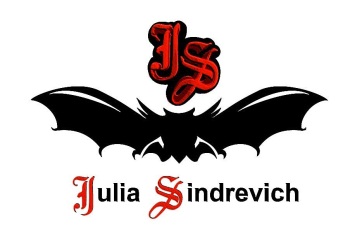 тел. (916) 544-44-44, e-mail: Juliasindrevich@yandex.ru    www.juliasindrevich.ruПрайс-лист «АМАЛЬГАМА»Усл.обозначения:Возможно изготовление на заказ (сроки зависят от модели).Имеется в наличии.Продано.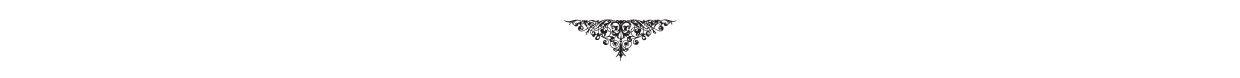 артикулнаименование товарацена, рублиAA_019Платье со сборкой черная сетка, двуслойное, 100% полиамид, р.42-44, длина регулируется эластичностью ткани.Сшито из двух слоев сетки, верхний слой собран в частую сборку, поэтому платье непрозрачное. На спине, рукавах и горловине сетка в один слой. Без капюшона.На видео две девушки-танцовщицы танцуют в этих платьях на бэк-граунде - можно посмотреть это платье в движении.9000AAm_002Пиджак мужской роза/рукавах, металлическая фурнитура, цвет черный/черно-серебро, хлопок+полиамид (для чистки можно просто протереть влажной тканью), вискозная подкладка, р.48, рост 188см, длина 87см, ширина плечевого пояса 48см.В поддержку тренда рекомендую носить поверх худи и свитеров.25000AAm_010Куртка мужская швами наружу, цвет черный/бордо, китайский натуральный шелковый жаккард, вискозная подкладка, р.50.30000AAm_011Куртка-косуха мужская швами наружу, цвет черный/баклажан, китайский натуральный шелковый жаккард, вискозная подкладка, р.50.30000AAm_013Брюки мужские на кнопках в 2 ряда, цвет черный, хлопок+полиамид (для чистки можно просто протереть влажной тканью), вискозная подкладка, длина 110см, ОТ=86см.10000AAm_014Водолазка мужская, цвет черный, сетка полиэстер, р.50 (3 шт):с мал.ЛМ на вороте спереди – 1 шт;без ЛМ – 2 шт.4000*3AAm_016Брюки мужские классические, цвет черный, шерстяной атлас, вискозная подкладка, длина 113см, ОТ=82.8000